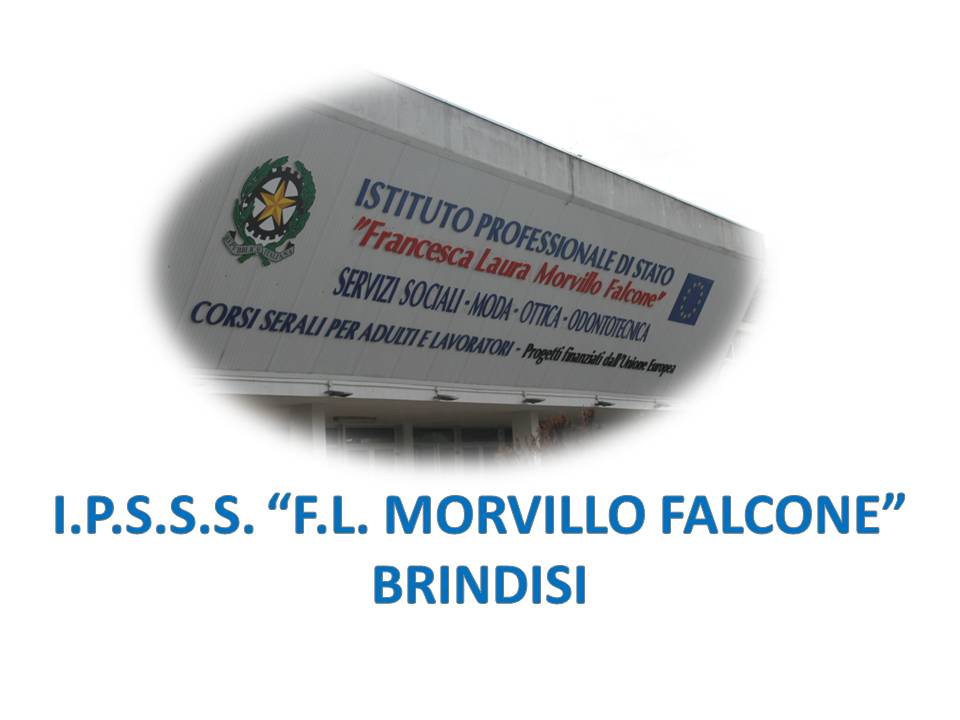 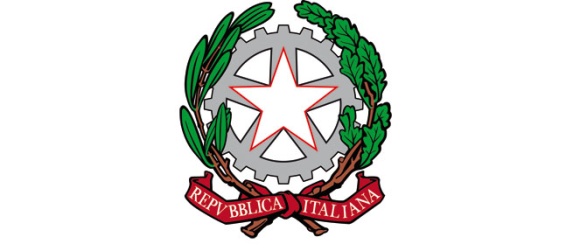 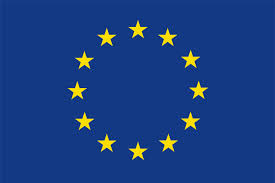 ISTITUTO PROFESSIONALE DI STATO PER I SERVIZI SOCIALI“Francesca Laura MORVILLO FALCONE”Via Galanti, 1 - Tel. 0831/513991brrf010008@istruzione.it – brrf010008@pec.istruzione.it  www.morvillofalconebrindisi.edu.it72100   B R I N D I S IMATERIA: DISCIPLINE SANITARIE (ANATOMIA, FISIOPATOLOGIA OCULARE E IGIENE) (ore settimanali: 5).CLASSE: V A OTTICOANNO SCOLASTICO: 2022/2023DOCENTI: PAPA GABRIELLA,  doc in compresenza STEFANIA DE LEONARDISLibro di testo: MANUALE DI OFTALMOLOGIA (LIUZZI, BARTOLI, ED. MINERVA).Argomenti:1 Unità didattica: RIPETIZIONE APPARATO DELLA VISTA (Elementi di anatomia macroscopica e microscopica)Bulbo oculare, tonaca fibrosa, tonaca vascolare, tonaca nervosa (fotorecettori: coni e bastoncelli, processo di fototrasduzione), nervo ottico, camera anteriore e posteriore, umore acqueo, cristallino, corpo vitreo, organi accessori, congiuntiva, apparato lacrimale, apparato muscolare estrinseco.2 Unità didattica: ELEMENTI DI FISIOPATOLOGIA OCULAREMiopia (cause, tipi, diagnosi e trattamento), ipermetropia (cause, tipi, diagnosi e trattamento), astigmatismo (classificazione, sintomi, diagnosi e trattamento), presbiopia (sintomi, evoluzione, correzione)3 Unità didattica: PATOLOGIE DEGLI ANNESSI OCULARIPatologie delle palpebre (blefarite, orzaiolo, calazio, herpes zoster), patologie delle ghiandole lacrimali (dacrioadeniti acute e croniche), patologie delle vie lacrimali (dacriocistiti). Malattie del film lacrimale.4 Unità didattica: PATOLOGIE DELLA CONGIUNTIVACongiuntiviti batteriche (forma acuta e cronica), congiuntiviti virali (da Adenovirus, cheratocongiuntiviti da Herpes), congiuntiviti allergiche e primaverili.5 Unità didattica: PATOLOGIE DI CORNEA E SCLERACheratiti superficiali e profonde, ulcere corneali, cheratiti luetiche, tubercolari, cheratiti virali (cheratiti erpetiche), distrofie corneali acquisite (cheratomalacia, cheratocono), distrofie corneali eredo-familiari.Episcleriti, scleriti, stafilomi sclerali, sindrome della sclera blu.6 Unità didattica: PATOLOGIE DEL CRISTALLINOCataratte congenite (opacità congenite non evolutive, cataratte congenite propriamente dette, cataratte congenite facenti parte di sindromi generali), cataratte acquisite (cataratta senile “corticale, nucleare, sottocapsulare posteriore”, cataratte complicate, sintomatiche, traumatiche, da agenti fisico-chimici, iatrogene, secondarie).Correzione dell’afachia. 7 Unità didattica: PATOLOGIE DEL VITREOPatologia infiammatoria del vitreo, patologia degenerativa del vitreo, alterazioni di contenuto, emorragie del vitreo.8 Unità didattica: PATOLOGIE DELL’UVEAUveiti anteriori (iridocicliti acute e croniche), uveiti ipertensive,uveiti posteriori (coroidite a focolaio, disseminata, diffusa), uveiti diffuse o panuveiti, distacco di coroide.9 Unità didattica: PATOLOGIE DELLA RETINAMalattie retiniche conseguenti a malattie generali (retinopatia diabetica e retinopatie ipertensive), degenerazioni retiniche centrali (maculopatie), distacco di retina (primitivo e secondario).10 Unità didattica: I GLAUCOMIGlaucoma cronico semplice (ipersecretivo, sine-ipertensione, con esfoliazione uveale), glaucoma primitivo ad angolo chiuso, crisi di glaucoma acuto, glaucoma congenito, glaucomi secondari, terapia del glaucoma (provvedimenti medici e chirurgici).Diagnosi con tonometria, gonioscopia, campimetria, perimetria, oftalmoscopia, fluoroangiografia (caratteristiche generali).Brindisi, 06/06/2023Alunni										 I docenti